REKRUTACJA                                                                             na rok szkolny 2024/2025                                                                     w Niepublicznej Szkole Podstawowej ŚSO                   „Bliżej Dziecka” w Świdnicy                                 PRZEZ CAŁY ROK SZKOLNY PRZYJMUJEMY ZAPISY DO SZKOŁY W FORMIE EDUKACJI DOMOWEJ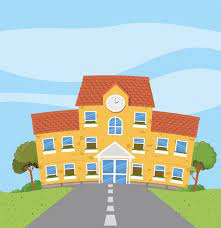 Lp.Dataopis1.29.01.2024r.2.15.04.2024r.3.17.04.2024r.Posiedzenie Komisji Rekrutacyjnej4.22.05.2024r.Ogłoszenie list przyjętych uczniów